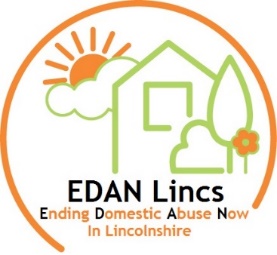 EDAN LincsIDVA-Independent Domestic Violence AdviserPerson Specification  EssentialDesirableKnowledge and ExperienceKnowledge and ExperienceHold relevant qualifications at NVQ level 3 or equivalent experience.Experience of Working with vulnerable people.Safeguarding experienceHave an excellent understanding of domestic abuse including the impact on victims and their children and the legal and practical remedies available to these clients.Have theoretical, practical and procedural experience of civil and criminal justice remedies for victims of domestic abuse and their children.Have an excellent understanding of the context of IDVA services and best practice when working with high risk victims of domestic abuse.Have knowledge of other voluntary and statutory services involved in the response to domestic abuse.Have an understanding of multi-agency partnerships and legalities of information sharing in domestic violence cases.Experience of working within a multi-agency and legislative framework.Understand child protection issues, and the legal responsibilities surrounding these issues.Understand the principles of risk assessment, safety planning and risk management for victims of domestic abuse and their children.Understand and be committed to equal opportunities and diversity issues in policy and practice.Skills and AbilitiesSkills and AbilitiesHave excellent communication, negotiation and advisory skills, both written and verbal when interacting with a range of agencies and individuals.Have strong crisis management skills and the ability to deal with stressful and difficult situations.Ability to manage own caseload.Ability to work independently and be accountable.Ability to communicate effectively with service users, staff, agencies, statutory and no- statutory organisations.Good administrative and organisational skills.Ability to maintain records and write reports to a high professional standard.Be able to manage change and growth within your organisation.Reasonable level of computer literacy Recognised IT qualification.Flexible and adaptable attitudes to working practices AttitudesAttitudesUnderstanding of and empathy with WLDAS’s aims and a commitment to those experiencing domestic abuse.Commitment to the human and legal rights of vulnerable people.Commitment to equal opportunities and the diverse needs of clients.Act with integrity and respect when working with all clients, agencies and individuals.Recognition of the complex nature of domestic abuse and commitment to acknowledging the unique nature of each caseAbility to communicate effectively with service users, staff, agencies, statutory and no- statutory organisations.Show initiative and be proactive when managing your case load and interacting with your clients and agencies you’re working with.Holistic approach to case management and commitment to sustainable solutionsFlexible and adaptable attitudes to working practices and willingness to contribute to the success of the team.Ability to challenge in an assertive but non-confrontational mannerGood attendance record and the ability to cope with pressure.Willingness to undertake training as specified by EDAN LincsBe flexible and willing to work in a range of all types of statutory and voluntary sector environments.CompetenciesCompetenciesI provide professional advice that is clear, concise and in line with EDAN Lincs values.I have a clear understanding and adhere to the relevant protocols on information sharing.I escalate issues upward where there is an identified need.I identify and quantify potential risk and take appropriate actions.I understand and adhere to the EDAN Lincs safeguarding policies and procedures. I seek guidance should a safeguarding issue arise.I ensure that I correctly implement EDAN Lincs policies and procedures for risk management.